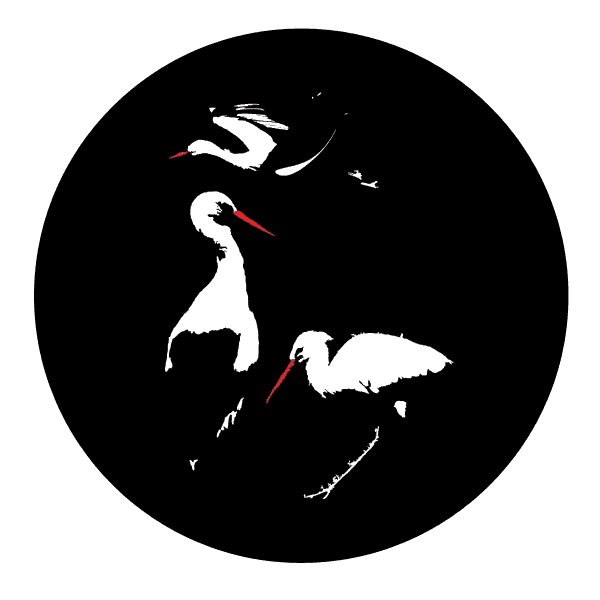 OGÓLNOPOLSKI KONKURS GRAFICZNY - GRANICE WOLNOŚCIKARTA ZGŁOSZENIA

Należy wysłać lub dostarczyć osobiście do dnia 26 października 2020  wraz z konkursową pracą na adres: Centrum Kultury AGORA / ul. Serbska 5a / 51-111 Wrocław.Ja, (imię i nazwisko)  __________________________________________

zamieszkały(a)  ______________________________________________     
  Oświadczam, że zapoznałem/am się z Regulaminem OGÓLNOPOLSKIEGO KONKURSU GRAFICZNEGO GRANICE WOLNOŚCI organizowanego  przez Centrum Kultury AGORA, z siedzibą przy ulicy Serbskiej 5a, 51-111 Wrocław i akceptuję wszystkie jego postanowienia.  Oświadczam, że jestem jedynym i wyłącznym autorem nadesłanych prac konkursowych oraz że utwory te są wolne od wad prawnych, w szczególności nie naruszają praw innych osób oraz obowiązuję się zwolnić Organizatora z ewentualnych roszczeń wynikających ze stwierdzenia wad prawnych lub naruszenia praw innych osób, a wysuwanych przeciw Organizatorowi przez jakiekolwiek podmioty, poprzez ich zaspokojenie. Udzielam Organizatorowi konkursu nieodpłatnej licencji na wykorzystanie nadesłanych prac (w całości lub fragmentach)  bez ograniczeń terytorialnych oraz czasowych na następujących polach eksploatacji:rozpowszechnianie w formie wystawy, a także  publikacji multimedialnej, na potrzeby reklamy projektu "11/11 WOLNOŚĆ KOCHAM I ROZUMIEM" i działalności statutowej Organizatora,publikacja w mediach tradycyjnych i internetowych, na profilu FB oraz strony domowej CK AGORA oraz partnerów i patronów medialnych projektu, na potrzeby reklamy projektu "11/ WOLNOŚĆ KOCHAM I ROZUMIEM"  i działalności statutowej Organizatora, utrwalanie i zwielokrotnienie dowolną techniką, rozpowszechnianie i publiczne prezentowanie w materiałach audiowizualnych, (m.in., reportażu video, dokumentującym projekt), fotograficznych i internetowych, materiałach poligraficznych, stanowiących materiały promocyjne, informacyjne i reklamowe oraz związanych z projektem „11/11 WOLNOŚĆ KOCHAM I ROZUMIEM" i działalnością statutową  Organizatora,wprowadzenie do pamięci komputera oraz sieci multimedialnych.    Oświadczam, że zapoznałem się z regulaminem licencji Creative Commons Uznanie autorstwa Polska 3.0. i udzielam Organizatorowi zgody na udostępnianie nadesłanych prac  na licencji Creative Commons Uznanie autorstwa Polska 3.0 - z możliwością dowolnego wykorzystywania w celach niekomercyjnych, pod warunkiem wpisania imienia i nazwiska Autora oraz informacji o licencji. . Szczegółowe informacje o tej licencji są dostępne na stronie http://creativecommons.org/licenses/by/3.0/pl/.            ……………………………………………………………………………………………          data i podpisZGODA NA PRZETWARZANIE DANYCH OSOBOWYCH   * Wyrażam zgodę na przetwarzanie moich danych osobowych przez Centrum Kultury AGORA- samorządową instytucję kultury z siedzibą we Wrocławiu, ul. Serbska 5A, 51-111 Wrocław, wpisaną do Rejestru Instytucji Kultury Gminy Wrocław pod numerem  RIK 01/92, NIP: 8951044171, REGON: 000601277 (dalej: Centrum) oraz partnerów Centrum w celu uczestnictwa w konkursie GRANICE WOLNOŚCI:            ……………………………………………………………………………………………          data i podpis* Wyrażam zgodę na przetwarzanie przez Centrum Kultury AGORA- samorządową instytucję kultury z siedzibą we Wrocławiu, ul. Serbska 5A, 51-111 Wrocław, wpisaną do Rejestru Instytucji Kultury Gminy Wrocław pod numerem  RIK 01/92, NIP: 8951044171, REGON: 000601277 (dalej: Centrum) moich danych osobowych w celach marketingowych, w szczególności w celu przesłania oferty Centrum.……………………………………………………………………………………………         data i podpis* Wyrażam zgodę na przetwarzanie przez Centrum Kultury AGORA- samorządową instytucję kultury z siedzibą we Wrocławiu, ul. Serbska 5A, 51-111 Wrocław, wpisaną do Rejestru Instytucji Kultury Gminy Wrocław pod numerem  RIK 01/92, NIP: 8951044171, REGON: 000601277 (dalej: Centrum) moich danych osobowych w celu wysyłki newslettera Centrum, obejmującego informacje o działalności Centrum.……………………………………………………………………………………………        data i podpisUwaga: jeśli zaznaczono "wyrażam zgodę" przy co najmniej jednej klauzuli powyżej, aby przetwarzanie było dopuszczalne użytkownik musi również wyrazić zgodę na przesyłanie informacji drogą elektroniczną!* Wyrażam zgodę na otrzymywanie drogą elektroniczną, na podany adres poczty elektronicznej *oraz numer telefonu, oferty Centrum Kultury AGORA- samorządowej instytucji kultury z siedzibą we Wrocławiu, ul. Serbska 5A, 51-111 Wrocław, wpisaną do Rejestru Instytucji Kultury Gminy Wrocław pod numerem  RIK 01/92, NIP: 8951044171, REGON: 000601277 (dalej: Centrum) a także na użycie do tego celu telekomunikacyjnych urządzeń końcowych oraz automatycznych systemów wywołujących korzystając z przekazanego numeru telefonu.……………………………………………………………………………………………         data i podpisINFORMACJA NA TEMAT PRZETWARZANIA DANYCH OSOBOWYCH Centrum Kultury AGORA- samorządowa instytucja kultury z siedzibą we Wrocławiu, ul. Serbska 5A, 51-111 Wrocław, wpisana do Rejestru Instytucji Kultury Gminy Wrocław pod numerem  RIK 01/92, NIP: 8951044171, REGON: 000601277 (dalej: „Centrum” lub „Administrator”), zgodnie z art. 13 ust. 1 i 2 ogólnego rozporządzenia o ochronie danych osobowych z dnia 27 kwietnia 2016 r. (dalej: „RODO”), przekazuję następujące informacje odnośnie przetwarzania Pani/Pana danych osobowych :Podstawa prawna przetwarzania:Podane dane będą przetwarzane na podstawie art. 6 ust. 1 pkt a) RODO (tj. osoba, której dane dotyczą wyraziła zgodę na przetwarzanie danych osobowych w jednym lub większej licznie określonych celów) i zgodnie z treścią RODO.Dobrowolność podania danych osobowych:Podanie przez Panią/Pana danych osobowych jest dobrowolne.Cofnięcie zgody:Zgoda na przetwarzanie Pani/Pana danych osobowych może zostać cofnięta w dowolnym momencie bez wpływu na zgodność z prawem przetwarzania, którego dokonano na podstawie zgody przed jej cofnięciem.Cele przetwarzania:Celem przetwarzania Pani/Pana danych osobowych jest umożliwienie Pani/Panu udziału w konkursie GRANICE WOLNOŚCI, a także jeśli wyraził/a Pani/Pan zgodę w tym zakresie: prowadzenie przez Centrum marketingu usług Centrum oraz realizacja wysyłki newslettera Centrum.Prawa osoby, której dane dotyczą:1.Posiada Pani/Pan prawo dostępu do treści swoich danych i ich sprostowania, modyfikacji, ograniczenia przetwarzania, usunięcia, a także prawo do przenoszenia danych.2.Ma Pani/Pan prawo wniesienia skargi do organu nadzoru (Prezesa Urzędu Ochrony Danych Osobowych) gdy uznają Państwo, iż przetwarzanie przez nas Pańskich danych osobowych narusza przepisy RODO.Okres przechowywania danych:Pani/Pana dane osobowe będą przechowywane do momentu wycofania zgody na przetwarzanie danych osobowych w opisanym wyżej celu. Dane zostaną również usunięte, gdy nie będą już niezbędne do celów, w których zostały zebrane.Odbiorcy danych osobowych:Odbiorcą Pani/Pana danych osobowych będą partnerzy Centrum, realizujący wspólnie z Centrum konkurs GRANICE WOLNOŚCI.Inspektor Ochrony Danych (IOD):W Centrum powołany został Inspektor Ochrony Danych, z którym skontaktować można się za pośrednictwem adresu e-mail: iod@ckagora.plInformacja o zautomatyzowanym podejmowaniu decyzji:Pani/Pana dane osobowe nie będą stanowić podstawy zautomatyzowanego podejmowania decyzji. Przekazywanie danych osobowych do państwa trzeciegoPani/Pana dane osobowe nie będą przekazywane  do państwa trzeciego ani organizacji międzynarodowej.imię i nazwisko:
data urodzenia:telefon kontaktowy:e-mail:adres:

adres:

Tytuł, format  pracy, technika:Tytuł, format  pracy, technika: